令和６年度　第５回　可児市子育てまなび講座『子どもの心に関する講座』のご案内コロナ禍を経て、子どもたちの心はどう変化したのでしょう。我慢が苦手、誤解しやすい、登校渋り…気になる子どもの姿に、親としてどう関わるといいのでしょう。今の子どもたちの心をよく知るスクールカウンセラーから、我が子への接し方のヒントを学ぶ講座です。保護者自身の心を見つめ直すきっかけにもつながりますよ。＊日　時　：令和６年１２月９日（月）１０：００～１１：３０（受付　９：４０）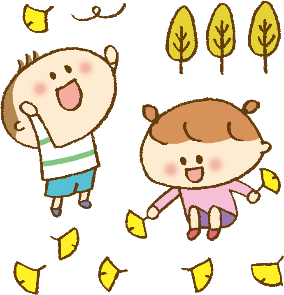 ＊会　場　：可児市福祉センター　大ホール＊講　師　：可児市スクールカウンセラー　スーパーバイザー　　　　川原　聡　氏＊参加費：無料　（筆記用具をお持ちください）第５回　子育てまなび講座（子どもの心に関する講座）に　　　　　　　　　　　　　参加します　　　　・　　　　欠席します　　（どちらかに〇をつけてください）　　学級生氏名　　　　　　　　　　　　　　　　　　　　　　　　　　　　　　　　　　　　　　　　　　　　お子さんの学級・氏名　　　　　年　　　　組　名前　　　　　　　　　　　　　　　　※参加の方のみ→　託児を希望する未就園児　名前　　　　　　　　　　　　　　（　　　　歳　　　カ月　　　男・女）住所（託児票を送付します）　　　　　　　　　　　　　　　　　　　　　　　　　　　　　　　　　　　　連絡先　　　　　　　　　　　　　　　　　　　